ЈАВНО ПРЕДУЗЕЋЕ „ЕЛЕКТРОПРИВРЕДА СРБИЈЕ“ БЕОГРАДЕЛЕКТРОПРИВРЕДА СРБИЈЕ ЈП  БЕОГРАД-ОГРАНАК ТЕНТУлица: Богољуба Урошевића- Црног  број 44.Место:ОбреновацБрој: 5364-E.03.02-115027/7-2017       06.03.2017. годинеНа основу члана 54. и 63. Закона о јавним набавкама („Службeни глaсник РС", бр. 124/12 и 14/15), Комисија за јавну набавку број 3000/0962/2016 (312/2016), за набавку: Одржавање пнеуматских погона багер станице и силоса пепела- ТЕНТ Б, на захтев заинтересованог лица, даје ДОДАТНЕ ИНФОРМАЦИЈЕ ИЛИ ПОЈАШЊЕЊАУ ВЕЗИ СА ПРИПРЕМАЊЕМ ПОНУДЕБр. 1.Пет и више дана пре истека рока предвиђеног за подношење понуда, заинтересовано лице је у писаном облику од наручиоца тражило додатне информације односно појашњења, а Наручилац у року од три дана од дана пријема захтева заинтересованом лицу доставља и објављује на Порталу јавних набавки и интернет страници Наручиоца,  следеће информације, односно појашњења:Питањe 1: Да ли ми можете рећи о каквим пнеуматским адаптерима се ради? Неки технички цртеж или исечак из каталога, или пак каталошка ознака са именом произвођача би ми добро дошла, пошто је онако сам назив широк појам.Питање 2: Молим Вас, да ми доставите више информација о свакој ставки из тендера 3000/0962/2016 (312/2016), тип, произвођача, шему, слику, …Одговор 1:Адаптер за пнеуматски погон звезда – четврткаПозиције од 1 до 5 техничке спецификације.Монтажни адаптер за везу вентила и обртног пнеуматског погона. 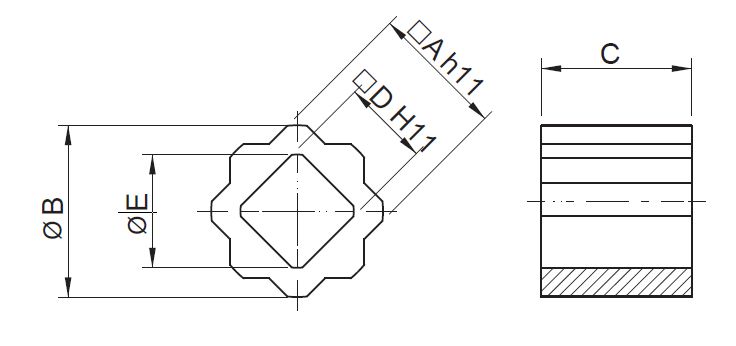 Одговор 2: Holender – навртка за inox наборано цревоПозиције 6 и 7 техничке спецификације.Holender за inox флекси црева пречника 3/8” i 1/2”.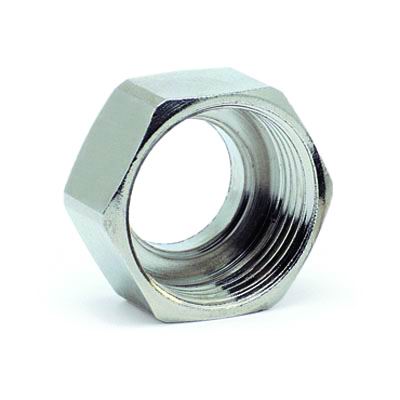 Кугласта славинаПозиције 8 и 9 техничке спецификације.Позиција 8. Дводелна кугласта славина Dn15, PN64, са два женска прикључка G1/2” , израђена од материјала AISI316.Позиција 9. Дводелна кугласта славина Dn20, PN64, са два женска прикључка G3/4”, израђена од материјала AISI316.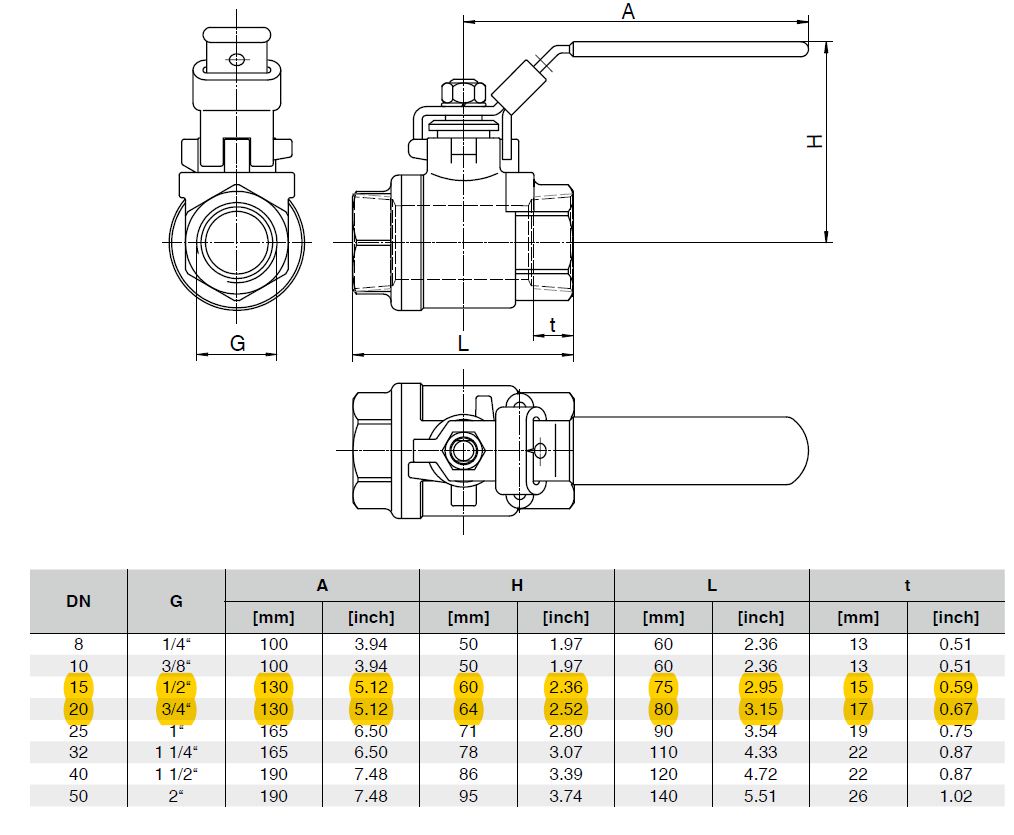 Red brABCDE1.111512912,12.1418161114,13.1721,7191418,14.2228191722.25.2736,9292230,3У складу са наведеним појашњењима Комисија ће израдити измене и допуне конкурсне документације и исте објавити на Порталу јавних набавки и интернет страници Наручиоца.Комисија ће размотрити да ли је већ одређен рок за подношење понуда примерен времену потребном за припрему прихватљиве понуде те у случају да продужи рок, о истом ће објавити обавештење о продужењу рока за подношење понуда на Порталу јавних набавки и интернет страници Наручиоца. Комисија: